Zadanie 1. Wytnij umieszczone niżej obrazki i dopasuj do poszczególnych zmysłów 0 zmysłu słuchu, wzroku , smaku i dotyku .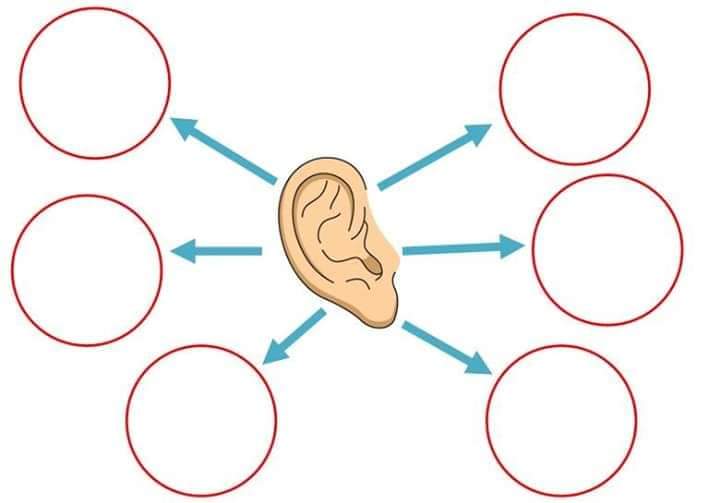 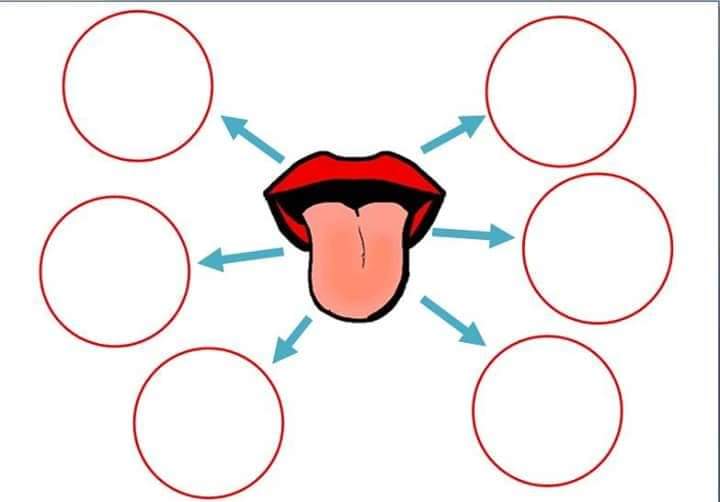 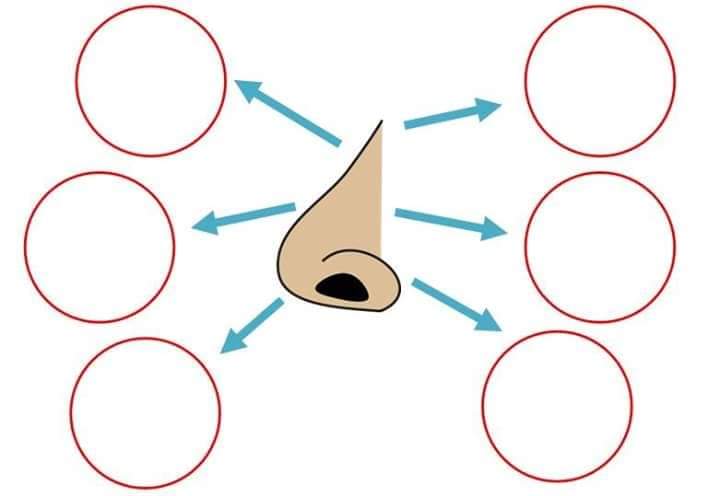 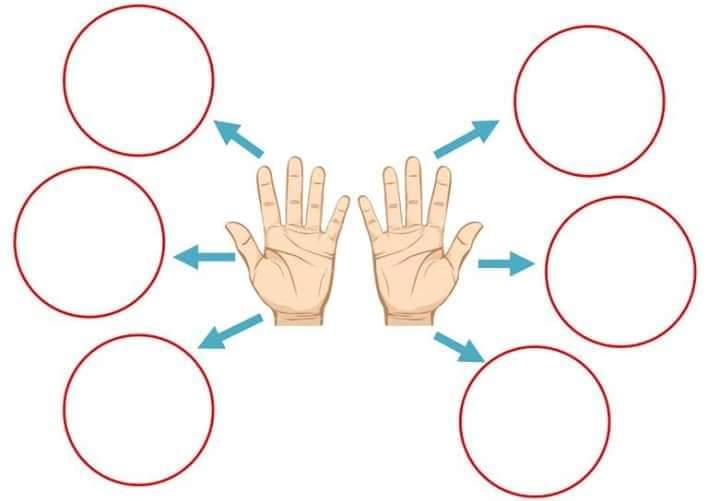 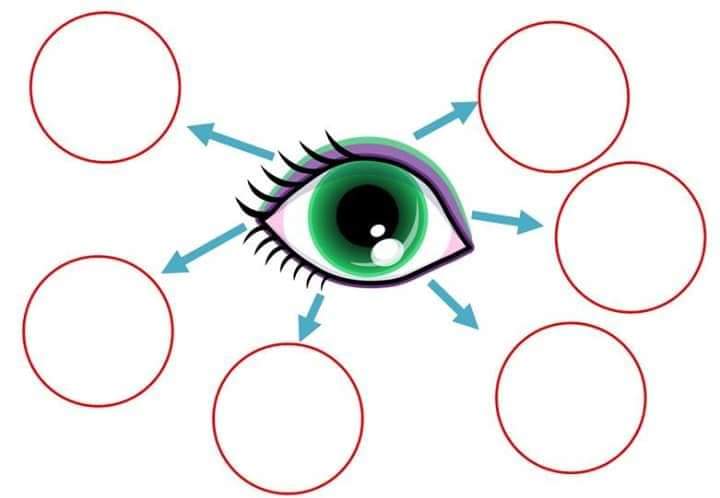 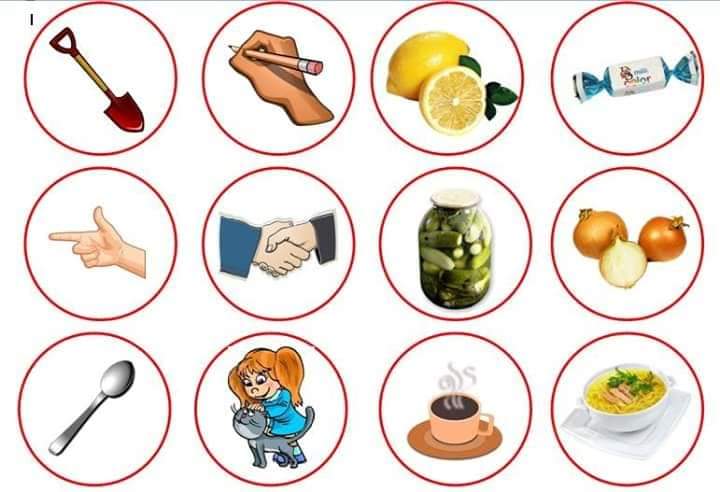 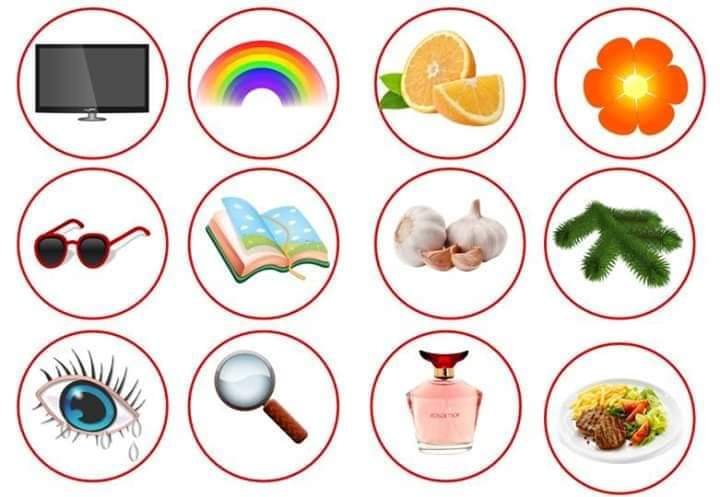 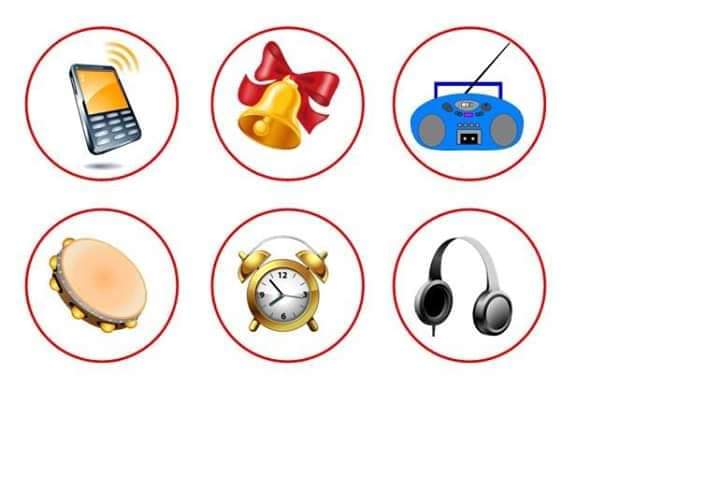 Zadanie 2.                                                                                                                                                              Wypełnij oznaczone pola plasteliną według kodu.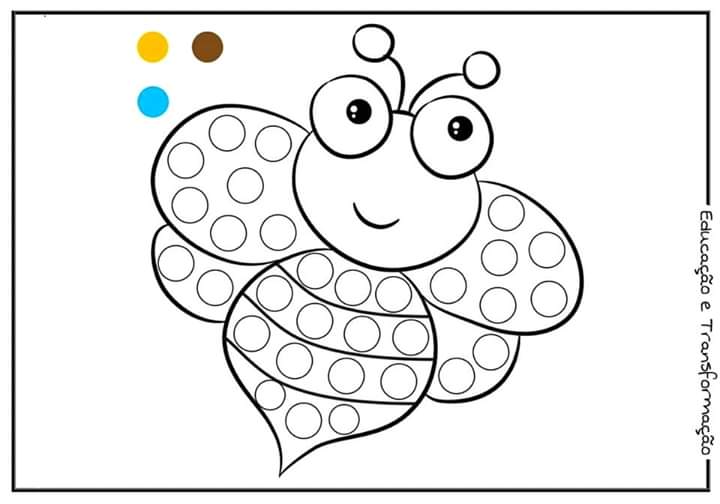 Powodzenia !!!  Magdalena Sypień.